                    Ankara Üniversitesi Eğitim Bilimleri Fakültesi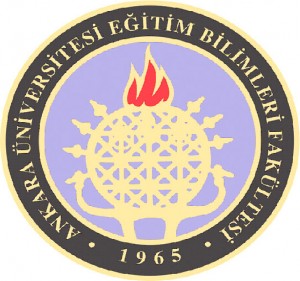 Temel Eğitim Bölümü Okul Öncesi Eğitim Anabilim Dalı “AOÖ403 ARAŞTIRMA PROJESİ I” Dersi 2020-2021 Güz Dönemi İzlencesiDersin Sorumlusu: Dr. Öğretim Üyesi Gökçe KARAMAN BENLİİletişim: gokce_karaman@yahoo.com ARA SINAV: İki Grubun Araştırmalarını Yöntem Bölümüne Kadar Teslim Etmesi. Raporlar e-kampüs sistemi üzerinden iletilecek.FİNAL:Araştırmaların yöntem bölümlerinin de dahil edilerek e-kampüs sistemi üzerinden teslim edilmesiTarihKonu8 Ekim 2020Ders içeriğinin tanıtımı15 Ekim 2020Bir Araştırma Nasıl Yapılır?22 Ekim 2020Bir Araştırma Nasıl Yapılır?29 Ekim 2020İki Araştırma Grubuna Ayrılma Grupların Araştırma Amaçlarının Belirlenmesi5 Kasım 2020Grupların Alan Yazın Taramaları ve Okuma Yapmaları12 Kasım 2020Grupların Araştırmalarını Amaç-Alt Amaçlar ve Problem Durumlarını Yazması19 Kasım 2020ARA SINAV HAFTASI26 Kasım 2020 Gruplara Ara Sınav Sonrası Öneri Sunulması3 Aralık 2020Araştırma Yöntemlerini Belirlemeye Başlamaları10 Aralık 2020Grupların Yöntemle İlgili Önerilerinin Tartışılması17 Aralık 2020Her Grubun Yönteminin Netleşmesi24 Aralık 2020Gruplarla En İdeal Araştırma Çatısının Kurulması -Son aşama31 Aralık 2020Gruplarla En İdeal Araştırma Çatısının Kurulması -Son aşama7 Ocak 2021Dersin Değerlendirilmesi